Weekly Achievement Awards for Autumn Term 2018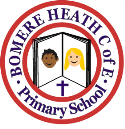 Week ending 14 SeptemberWeek ending 21 SeptemberWeek  ending 28 SeptemberClassIndependent WorkerAmazingEffortStar ofthe WeekPimhillObosaMaddisonSamHaughmondPoppiRidleyRubyGrinshillKiratEvanGracieStiperstonesRobbieSethAvaWrekin LeeAlexLaurenClassIndependent WorkerAmazingEffortStar ofthe WeekPimhillJessica HarveyJackHaughmondBobbieDylanMayGrinshillJackEwanGracieStiperstonesMalcolmShelbyLily PWrekin SamJamesRosieClassIndependent WorkerAmazingEffortStar ofthe WeekPimhillAnnabelleClaraHunterHaughmondMaxCrystalPaigeGrinshillZaraHenryLewisStiperstonesGeorgeTomRonnieWrekin AaronLaurenClemmy